Направления для реализации регионального проекта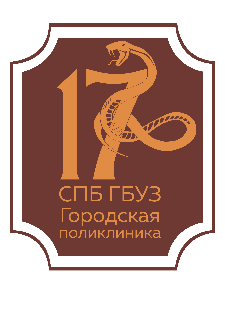 «Новая модель организации медицинской  помощи»в СПБ ГБУЗ «Городская поликлиника №17»2019г.1. Сокращение времени, затраченного пациентом на прохождение диспансеризации процесс: профилактический приемподпроцесс: проведение диспансеризации определенных групп взрослого населения2.Сокращение времени ожидания пациента у кабинетаучасткового врачапроцесс: лечебно-диагностический прием врачаподпроцесс: лечебно-диагностический прием врача в поликлинике3. Сокращение времени ожидания пациента у процедурного кабинета.процесс: диагностические исследованияподпроцесс: проведение исследований биологических материалов человека с использованием лабораторных методов диагностики2020г.1. Сокращение времени проведения 2 этапа диспансеризации пациентампри выявлении положительного результата кала на скрытую кровь процесс: профилактический приемподпроцесс: проведение диспансеризации определенных групп взрослого населения2. Повышение охвата 2 этапом диспансеризации женщин по результатам цитологического исследования процесс: профилактический приемподпроцесс: диспансерное наблюдение3. Сокращение времени прохождения всех этапов маршрутизации пациентов с подозрением на ЗНОпроцесс: лечебно-диагностический прием врачаподпроцесс: лечебно-диагностический прием врача в поликлиникеРеализации регионального проекта "Развитие системы оказания первичной медико-санитарной помощи" в условиях распространения новой коронавирусной инфекции1. Сокращение пересечений потоков пациентов с ОРВИ и неинфекционными заболеваниями путем создания амбулаторного центра диагностики и лечения новой коронавирусной инфекции COVID-19 на базе поликлинического отделения №18 СПб ГБУЗ ГП№17процесс: лечебно-диагностический прием врачаподпроцесс: лечебно-диагностический прием врача в поликлинике2. Повышение эффективности работы справочной службы в условиях подъема заболеваемости новой коронавирусной инфекции COVID-19 в СПб ГБУЗ ГП№17процесс: работа регистратуры медицинской организацииподпроцесс: предварительная запись пациентов на приме к врачу2021г.1. Проведение массовой профилактической вакцинации жителей  Санкт-Петербурга против новой коронавирусной инфекции (краткое наименование "ВАКЦИНАЦИЯ")процесс: вакцинацияподпроцесс: проведение профилактических прививок2. Увеличение процента охвата диспансерным наблюдением пациентов, состоящих на учете у районного врача онкологапроцесс: профилактический приемподпроцесс: диспансерное наблюдение3. Увеличение охвата диспансерным наблюдением пациентов с сердечно-сосудистыми заболеваниямипроцесс: профилактический приемподпроцесс: диспансерное наблюдение4. Увеличение доли сотрудников, вовлеченных в разработку процессов по улучшениямпроцесс: другоеподпроцесс: другое5. Увеличение охвата углубленной диспансеризацией приоритетных групп пациентов, переболевших COVID-19 в СПб ГБУЗ №17процесс: профилактический приемподпроцесс: проведение диспансеризации определенных групп населения6. Сокращение времени проведения лабораторного исследования  на COVID – 19 методом ПЦР и информирование пациента о результатах от момента его обращения  в СПБ ГБУЗ ГП №17 до 48 часовпроцесс:диагностические исследованияподпроцесс:проведение исследований биологических материалов человека с использованием лабораторных методов диагностики2022г.1. «Увеличение количества обследованных женщин с ЗНО молочной железы у врача онколога ЦАОП в рамках 1-го года диспансерного наблюдения» процесс: профилактический приемподпроцесс: проведение диспансеризации определенных групп взрослого населения2. «Увеличение количества случаев оказания медицинской помощи пациентам с признаками ОРВИ в день обращения в условиях резкого роста заболеваемости новой коронавирусной инфекции за счет внедрения алгоритмов дистанционной работы» процесс: лечебно-диагностический прием врачаподпроцесс: лечебно-диагностический прием врача в поликлинике3. «Увеличение охвата  вторым  этапом диспансеризации пациентов по результатам онкоскрининга, выполненного на первом этапе»процесс: профилактический приемподпроцесс: проведение диспансеризации определенных групп взрослого населения